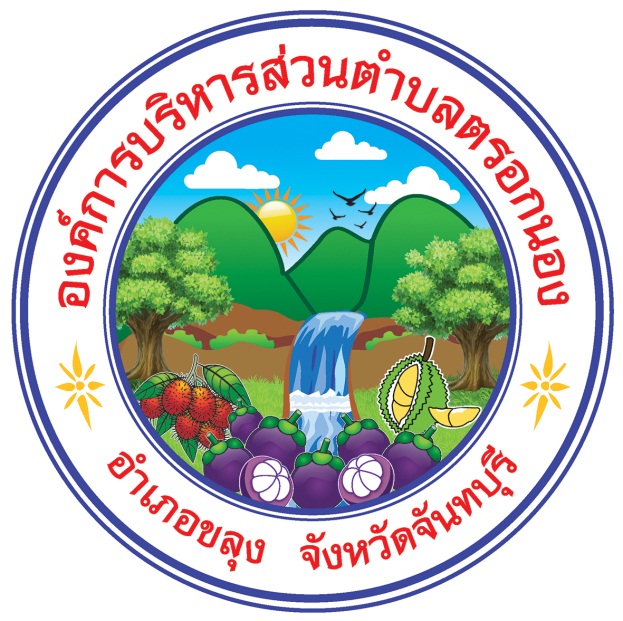 ทะเบียนภูมิปัญญาท้องถิ่นในชุมชนตำบลตรอกนององค์การบริหารส่วนตำบลตรอกนองตำบลตรอกนอง	อำเภอขลุง	  จังหวัดจันทบุรีคำนำ
                    ปราชญ์ชาวบ้าน หรือนักคิดท้องถิ่น หรือครูภูมิปัญญาไทยแล้วแต่จะเรียกกัน จะมีมากมายในหลายด้านแล้วแต่งานที่ท่านปฏิบัติจนบังเกิดผล ไม่ว่าจะเรียกอะไรก็ตามคุณสมบัติของผู้ที่เป็นปราชญ์ชาวบ้าน คือ1. คนเหล่านี้มีธรรมะอยู่ในใจทุกท่าน เป็นธรรมะของความรักความเมตตา ความอยากช่วยคน เป็นธรรมะโดยการปฏิบัติ
                   2. คนเหล่านี้คิดทำสรุปบทเรียน แล้วนำมาเป็นความรู้ให้คนเห็นได้อย่างชัดเจน มีทั้งวิชาการและภาคปฏิบัติให้เห็น
                   3. คนเหล่านี้มีความรัก ความเป็นปราชญ์ไม่ได้อยู่ที่ความฉลาดของปัญญาที่เกิดจากการกระทำ แต่เกิดจากความรักที่มีธรรมะเป็นแรงบันดาลใจให้แบ่งปันแก่ผู้อื่น4. คนเหล่านี้เป็นร่มโพธิ์ ร่มไทร การแผ่ภูมิปัญญาที่เกิดจากการทำจริงด้วยความรักแผ่นดินที่มีลูกหลาน มีป่า มีชุมชน มีเมืองดังนั้น สรุปได้ว่าปราชญ์ชาวบ้านนั้นเป็นผู้ที่มีวิถีชีวิตที่ผูกพันกับธรรมชาติ มีความคิดเข้าระบบชอบค้นหาความจริง ช่างสังเกตและนำสิ่งที่พบเห็นมาเรียนรู้โดยการปฏิบัติจริง สามารถสรุปเป็นบทเรียนได้ ดังเช่นปราชญ์ชาวบ้าน ด้านการเกษตร ซึ่งมีอยู่ทั่วไปในทุกภาคของประเทศ ทั้งนี้ องค์การบริหารส่วนตำบลตรอกนอง ได้เล็งเห็นถึงความสำคัญของผู้ที่ทำคุณประโยชน์ เสียสละ และปฏิบัติตนเป็นแบบอย่างที่ดีต่อคนในชุมชนองค์การบริหารส่วนตำบลตรอกนอง จึงได้จัดทำทะเบียนภูมิปัญญาท้องถิ่น ขึ้นเพื่อยกย่อง และเผยแพร่ให้ชนรุ่นหลังได้ถือเป็นแบบอย่างที่ดีในการดำรงชีวิต ต่อไปจัดทำโดย
    องค์การบริหารส่วนตำบลตรอกนองทะเบียนภูมิปัญญาในชุมชนตำบลตรอกนององค์การบริหารส่วนตำบลตรอกนอง    อำเภอขลุง    จังหวัดจันทบุรี-2--3--4--5-ลำดับที่ชื่อภูมิปัญญาสาขาเจ้าของภูมิปัญญาจุดเด่นภูมิปัญญาข้อมูลภูมิปัญญาท้องถิ่นสถานที่ภูมิปัญญาหมายเหตุ1การทำไม้กวาดดอกอ้อหัตกรรมนายรณภพ  จรัลทรัพย์ใช้วัสดุในท้องถิ่นท้องถิ่นที่มีอยู่มาใช้ประโยชน์ใช้ดอกอ้อที่มีอยู่ทั่วไปในชุมชนมาประกอบกับวัสดุอื่นๆเช่นไม้ไผ่ใช้เป็นเครื่องมือเครื่องใช้หมู่ที่ 3  ตำบลตรอกนองอำเภอขลุง  จังหวัดจันทบุรี2การทำไม้กวาดดอกอ้อหัตกรรมนางพัชรินทร์  เมตตาจิตต์ใช้วัสดุในท้องถิ่นท้องถิ่นที่มีอยู่มาใช้ประโยชน์ใช้ดอกอ้อที่มีอยู่ทั่วไปในชุมชนมาประกอบกับวัสดุอื่นๆเช่นไม้ไผ่ใช้เป็นเครื่องมือเครื่องใช้ หมู่ที่ 1  ตำบลตรอกนองอำเภอขลุง  จังหวัดจันทบุรี3การทำไม้กวาดดอกอ้อหัตกรรมนางไพรินทร์   แดงคล้ายใช้วัสดุในท้องถิ่นท้องถิ่นที่มีอยู่มาใช้ประโยชน์ใช้ดอกอ้อที่มีอยู่ทั่วไปในชุมชนมาประกอบกับวัสดุอื่นๆเช่นไม้ไผ่ใช้เป็นเครื่องมือเครื่องใช้ หมู่ที่ 3  ตำบลตรอกนองอำเภอขลุง  จังหวัดจันทบุรีลำดับที่ชื่อภูมิปัญญาสาขาเจ้าของภูมิปัญญาจุดเด่นภูมิปัญญาข้อมูลภูมิปัญญาท้องถิ่นสถานที่ภูมิปัญญาหมายเหตุ4การทำไม้กวาดดอกอ้อหัตกรรมนายกฤษชัย  กะติโรใช้วัสดุในท้องถิ่นท้องถิ่นที่มีอยู่มาใช้ประโยชน์ใช้ดอกอ้อที่มีอยู่ทั่วไปในชุมชนมาประกอบกับวัสดุอื่นๆเช่นไม้ไผ่ใช้เป็นเครื่องมือเครื่องใช้ หมู่ที่ 5  ตำบลตรอกนองอำเภอขลุง  จังหวัดจันทบุรี6การจักสานสุ่มไก่หัตกรรมนายเฉลียว   อยู่เจริญใช้วัสดุในท้องถิ่นท้องถิ่นที่มีอยู่มาใช้ประโยชน์ใช้ดอกอ้อที่มีอยู่ทั่วไปในชุมชนมาประกอบกับวัสดุอื่นๆเช่นไม้ไผ่ใช้เป็นเครื่องมือเครื่องใช้หมู่ที่ 6  ตำบลตรอกนองอำเภอขลุง  จังหวัดจันทบุรี7การจักสานภาชนะหัตกรรมนางเชย   เฟื่องคณะใช้วัสดุในท้องถิ่นท้องถิ่นที่มีอยู่มาใช้ประโยชน์ ใช้ดอกอ้อที่มีอยู่ทั่วไปในชุมชนมาประกอบกับวัสดุอื่นๆเช่นไม้ไผ่ใช้เป็นเครื่องมือเครื่องใช้หมู่ที่ 3  ตำบลตรอกนองอำเภอขลุง  จังหวัดจันทบุรีลำดับที่ชื่อภูมิปัญญาสาขาเจ้าของภูมิปัญญาจุดเด่นภูมิปัญญาข้อมูลภูมิปัญญาท้องถิ่นสถานที่ภูมิปัญญาหมายเหตุ8การจักสานภาชนะหัตกรรมนางสวงษ์   โภชนาใช้วัสดุในท้องถิ่นท้องถิ่นที่มีอยู่มาใช้ประโยชน์ใช้ไม่ไผ่ที่มีอยู่ทั่วไปในชุมชนมาประกอบกับวัสดุอื่นๆมาจักสานเป็นเครื่องใช้ ภาชนะในครัวเรือน เข่น ตะแกรง  ตะกร้าหมู่ที่ 5  ตำบลตรอกนองอำเภอขลุง  จังหวัดจันทบุรี9การจักสานภาชนะหัตกรรมนายระหงส์   เกรงปั้นใช้วัสดุในท้องถิ่นท้องถิ่นที่มีอยู่มาใช้ประโยชน์ใช้ไม่ไผ่ที่มีอยู่ทั่วไปในชุมชนมาประกอบกับวัสดุอื่นๆมาจักสานเป็นเครื่องใช้ ภาชนะในครัวเรือน เข่น ตะแกรง  ตะกร้า หมู่ที่ 1  ตำบลตรอกนองอำเภอขลุง  จังหวัดจันทบุรี10อบสมุนไพรแพทย์แผนไทยพระครูพิสุทธิ  ธรรมากรเครื่องสมุนไพรที่ใช้สามารถใช้ได้ทั้งผู้ป่วยและผู้ที่มีความสนใจรักษาสุขภาพและบำรุงผิวพรรณ ใช้สมุนไพรเป็นเครื่องประกอบเป็นเครื่องยา ในการอบ เพื่อการรักษาวัดตรอกนองล่าง หมู่ 5  ตำบลตรอกนอง  อำเภอขลุง  จังหวัดจันทบุรีลำดับที่ชื่อภูมิปัญญาสาขาเจ้าของภูมิปัญญาจุดเด่นภูมิปัญญาข้อมูลภูมิปัญญาท้องถิ่นสถานที่ภูมิปัญญาหมายเหตุ11อบสมุนไพรแพทย์แผนไทยนางรดา   เมตตาจิตต์เครื่องสมุนไพรที่ใช้สามารถใช้ได้ทั้งผู้ป่วยและผู้ที่มีความสนใจรักษาสุขภาพและบำรุงผิวพรรณ ใช้สมุนไพรเป็นเครื่องประกอบเป็นเครื่องยา ในการอบ เพื่อการรักษาหมู่ 3  ตำบลตรอกนอง  อำเภอขลุง  จังหวัดจันทบุรี12นวดแผนโบราณแพทย์แผนไทยนางสำเนาว์  ก้องโสตร์การนวดสามารถเป็นการรักษาและเป็นการนวดเพื่อเป็นการผ่อนคลายอาการปวดเมื่อยร่างกายใช้มือนวดไปตามจุดต่างๆของร่างกาย เพื่อคล้ายเส้นและบรรเทาอาการปวดเมื่อยต่างๆหมู่ 1  ตำบลตรอกนอง  อำเภอขลุง  จังหวัดจันทบุรี13นวดแผนโบราณแพทย์แผนไทยนางสุภาพร  อุดมคติการนวดสามารถเป็นการรักษาและเป็นการนวดเพื่อเป็นการผ่อนคลายอาการปวดเมื่อยร่างกายใช้มือนวดไปตามจุดต่างๆของร่างกาย เพื่อคล้ายเส้นและบรรเทาอาการปวดเมื่อยต่างๆหมู่ 2  ตำบลตรอกนอง  อำเภอขลุง  จังหวัดจันทบุรีลำดับที่ชื่อภูมิปัญญาสาขาเจ้าของภูมิปัญญาจุดเด่นภูมิปัญญาข้อมูลภูมิปัญญาท้องถิ่นสถานที่ภูมิปัญญาหมายเหตุ14การเย็บปักถักร้อยงานดอกไม้สดหัตกรรมนางพยอม  อิงประสาร สามารถใช้ประโยชน์เพื่อตกแต่งในบ้านและงานพิธีทั่วไปใช้วัสดุในท้องถิ่นท้องถิ่นที่มีอยู่มาใช้ในการประดิษฐ์หมู่ 2  ตำบลตรอกนอง  อำเภอขลุง  จังหวัดจันทบุรี15การเย็บปักถักร้อยงานดอกไม้สดหัตกรรมนางสุวรรณี  เทียนดี สามารถใช้ประโยชน์เพื่อตกแต่งในบ้านและงานพิธีทั่วไปใช้วัสดุในท้องถิ่นท้องถิ่นที่มีอยู่มาใช้ในการประดิษฐ์หมู่ 5  ตำบลตรอกนอง  อำเภอขลุง  จังหวัดจันทบุรี16การเย็บปักถักร้อยงานดอกไม้สดหัตกรรมนางสาวเนาวรัตน์  บุญมี สามารถใช้ประโยชน์เพื่อตกแต่งในบ้านและงานพิธีทั่วไปใช้วัสดุในท้องถิ่นท้องถิ่นที่มีอยู่มาใช้ในการประดิษฐ์หมู่ 2  ตำบลตรอกนอง  อำเภอขลุง  จังหวัดจันทบุรี17งานบายศรีหัตกรรมนายกิตติพงษ์  อุดมคติเป็นเครื่องประกอบพิธีที่สำคัญ มีความสะเอียดและต้องใช้ความสามารถในการปดิษฐ์จัดทำใช้วัสดุในท้องถิ่นท้องถิ่นที่มีอยู่มาใช้ในการประดิษฐ์ เช่น ใบตอง ดอกไม้ต่างๆหมู่ 2  ตำบลตรอกนอง  อำเภอขลุง  จังหวัดจันทบุรี18งานบายศรีหัตกรรมนางสาวเนาวรัตน์  บุญมี เป็นเครื่องประกอบพิธีที่สำคัญ มีความสะเอียดและต้องใช้ความสามารถในการประดิษฐ์จัดทำใช้วัสดุในท้องถิ่นท้องถิ่นที่มีอยู่มาใช้ในการประดิษฐ์ เช่น ใบตอง ดอกไม้ต่างๆหมู่ 2  ตำบลตรอกนอง  อำเภอขลุง  จังหวัดจันทบุรีลำดับที่ชื่อภูมิปัญญาสาขาเจ้าของภูมิปัญญาจุดเด่นภูมิปัญญาข้อมูลภูมิปัญญาท้องถิ่นสถานที่ภูมิปัญญาหมายเหตุ19การทำทุเรียนทอดอุตสาหกรรม(แปรรูปอาหาร)นางเอ็นดู   มะโนกิจเป็นการเพิ่มมูลค่าของผลผลิตทางการเกษตรในชุมชน เมื่อแปรูปแล้วสามารถเก็บไว้ได้นาน การนำผลผลิตทางการเกษตรมาแปรรูป ในช่วงราคาสินค้าตกต่ำหมู่ 4  ตำบลตรอกนอง  อำเภอขลุง  จังหวัดจันทบุรี20การทำทุเรียนทอดอุตสาหกรรม(แปรรูปอาหาร)นางบานเย็น   มะโนกิจเป็นการเพิ่มมูลค่าของผลผลิตทางการเกษตรในชุมชน เมื่อแปรูปแล้วสามารถเก็บไว้ได้นาน การนำผลผลิตทางการเกษตรมาแปรรูป ในช่วงราคาสินค้าตกต่ำหมู่ 4  ตำบลตรอกนอง  อำเภอขลุง  จังหวัดจันทบุรี21การทำทุเรียนทอดอุตสาหกรรม(แปรรูปอาหาร)นางชะลูด   ศรีวิโรจข์เป็นการเพิ่มมูลค่าของผลผลิตทางการเกษตรในชุมชน เมื่อแปรูปแล้วสามารถเก็บไว้ได้นาน การนำผลผลิตทางการเกษตรมาแปรรูป ในช่วงราคาสินค้าตกต่ำหมู่ 2  ตำบลตรอกนอง  อำเภอขลุง  จังหวัดจันทบุรี22การทำน้ำสำรองอุตสาหกรรม(แปรรูปอาหาร)นางขวัญเรือน  สังฆวัตรเป็นการเพิ่มมูลค่าสินค้าของในชุมชน เมื่อแปรูปแล้วสามารถเก็บไว้ได้นาน นำสินค้ามาแปรรูปเป็นผลิตภัณฑ์ด้วยกรรมวิธีพื้นบ้านในลักษณะชุมชนหมู่ 4  ตำบลตรอกนอง  อำเภอขลุง  จังหวัดจันทบุรีลำดับที่ชื่อภูมิปัญญาสาขาเจ้าของภูมิปัญญาจุดเด่นภูมิปัญญาข้อมูลภูมิปัญญาท้องถิ่นสถานที่ภูมิปัญญาหมายเหตุ23การทำการเกษตรอินทรีย์การเกษตรกรรมนายปรีชา คณาญาติจัดทำเกษตรอินทรีย์เพื่อลดต้นทุนและเพิ่มผลผลิตทางการเกษตรนำความรู้และการจัดการเกษตรอินทรีย์มาใช้จัดการพืชผลไม้ทางการเกษตรอย่างได้ผลหมู่ 3  ตำบลตรอกนอง  อำเภอขลุง  จังหวัดจันทบุรี24งานจับผ้าและงานดอกไม้สดหัตกรรมนางสาวเสาวภา  ก้องโสต์ สามารถใช้ประโยชน์เพื่อตกแต่งในบ้านและงานพิธีทั่วไปใช้ทักษะในการใช้วัสดุท้องถิ่นท้องถิ่นที่มีอยู่มาใช้ในการประดิษฐ์ให้เกิดความสวยงามหมู่ 1  ตำบลตรอกนอง  อำเภอขลุง  จังหวัดจันทบุรี25วงดนตรีไทยศิลปกรรม(ดนตรีไทย)นางอัมพร  พ่วงพี สามารถในการเล่นเครื่องดนตรีไทยใช้ทักษะในการใช้เล่นเครื่องดนตรีไทยได้หลากหลายหมู่ 1  ตำบลตรอกนอง  อำเภอขลุง  จังหวัดจันทบุรี